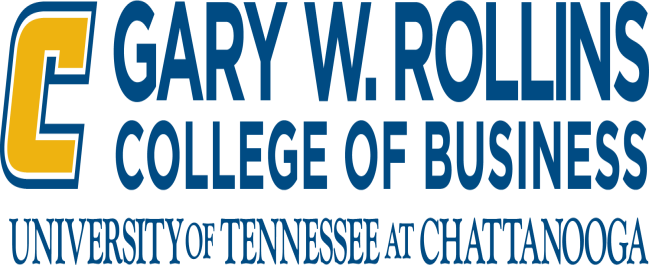 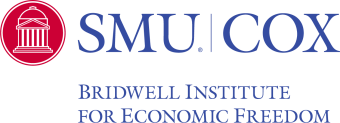 TEACHING FREE ENTERPRISE LIVE FACE-TO-FACE PROFESSIONAL DEVELOPMENT (PD)THURSDAY JUNE 23, 2022 EVENT AGENDA8:15 am- Light snacks and coffee – provided by Gary W. Rollins College of BusinessTopic 1: TRADE -Dr. Robert Lawson, Southern Methodist UniversityTrade makes us richer and happier. This unit goes into economic experiments to explain how subjective value and opportunity cost are major drivers of human progress that span large geographic areas, go across oceans and make us more peaceful, richer and happier societies.9:00 am start10:15 am conclude Topic 110:15 – 10:30 am BreakTopic 2: ECONOMIC FREEDOM OF THE WORLD -Dr. Robert Lawson, Southern Methodist UniversityMeasuring economic freedom has become a driving force to understand and forecast success in economies. The more economically free societies are, the wealthier, healthier and more successful they become. This unit explains how institutions, economics, geography and the rule of law play major roles in well-being and dignified human flourishing.10:30 am start11:45 am conclude Topic 211:45 am-1:00 pm lunch – provided by Gary W. Rollins College of BusinessTopic 3: MARKETS & GOVERNMENTS -Dr. Meg Tuszynski, Southern Methodist UniversityThe topic of Public Choice is so pertinent to the study of economics that it is split in two sections. This first unit uses the tools of economics to make sense of political activity. Students compare and contrast markets and governments to better understand the economics and choices of the political realm.1:00 pm start2:15 pm conclude Topic 32:15 – 2:30 pm BreakTopic 4: ENVIRONMENTAL ECONOMICS -Dr. Meg Tuszynski, Southern Methodist UniversityAre free markets and environmental preservation friends or foes? Often, we hear that we need a strong system of taxation and/or regulation to curb environmental degradation and the overuse of our Earth’s natural resources. In the unit, we will explore how the principles of economics can actually help us understand how best to preserve the environment and conserve resources for the future. Indeed, prices, property rights, and the profit and loss mechanism can all give us key insights into how we can achieve a greener future without heavy handed government involvement in the process.2:30 pm start3:45 pm conclude Topic 4Google Maps Link to Rollins College of Business 326 Fletcher Hall: 601 McCallie Ave., Chattanooga TN 37403ROLLINS COLLEGE OF BUSINESS-FLETCHER HALLSee you Thursday 6/23/22.  Dr. Claudia Williamson-UTC